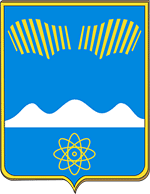 АДМИНИСТРАЦИЯГОРОДА ПОЛЯРНЫЕ ЗОРИС ПОДВЕДОМСТВЕННОЙ ТЕРРИТОРИЕЙПОСТАНОВЛЕНИЕ«___» января 2023 г.								 № ___О внесении изменений в Порядок предоставления грантов начинающим предпринимателям на создание собственного бизнесаВ целях приведения муниципального правового акта в соответствие с действующим законодательством, п о с т а н о в л я ю: 1. Внести в Порядок предоставления грантов начинающим предпринимателям на создание собственного бизнеса, утвержденный постановлением администрации города Полярные Зори от 11.11.2019 № 1316 (в редакции постановления администрации от 15.06.2022 № 547) следующие изменения:1.1. пункт 1.9. изложить в следующей редакции:"1.9. Сведения о субсидии размещаются финансовым отделом администрации города Полярные Зори на едином портале бюджетной системы Российской Федерации в информационно-телекоммуникационной сети "Интернет" в разделе «Бюджет» не позднее 15-го рабочего дня, следующего за днем принятия решения Совета депутатов города Полярные Зори о бюджете, (решения о внесении изменений в решение о бюджете). ".1.2. пункт 3.1.10. изложить в следующей редакции:«3.1.10. Заявитель не является иностранным юридическим лицом, в том числе местом регистрации которого является государство или территория, включенные в утверждаемый Министерством финансов Российской Федерации перечень государств и территорий, используемых для промежуточного (офшорного) владения активами в Российской Федерации (далее - офшорные компании), а также российским юридическим лицом, в уставном (складочном) капитале которого доля прямого или косвенного (через третьих лиц) участия офшорных компаний в совокупности превышает 25 процентов (если иное не предусмотрено законодательством Российской Федерации). При расчете доли участия офшорных компаний в капитале российских юридических лиц не учитывается прямое и (или) косвенное участие офшорных компаний в капитале публичных акционерных обществ (в том числе со статусом международной компании), акции которых обращаются на организованных торгах в Российской Федерации, а также косвенное участие таких офшорных компаний в капитале других российских юридических лиц, реализованное через участие в капитале указанных публичных акционерных обществ.».1.3 пункт 3.1.11. изложить в следующей редакции:«3.1.11. Заявитель не получает в текущем финансовом году средства из местного бюджета на основании иных муниципальных правовых актов на цели, установленные настоящим Порядком.».1.4. пункт 8.5 дополнить абзацем следующего содержания:«Результаты предоставления гранта должны быть конкретными, измеримыми, с указанием в Договоре точной даты завершения и конечного значения результатов (конкретной количественной характеристики итогов), а также соответствовать показателям, определенными порядком.». 2. Настоящее постановление вступает в силу со дня официального опубликования.Глава города Полярные Зорис подведомственной территорией				М.О. ПуховВизы согласования:Правовой отдел			___________		«__»_____2023 годаОЭРиПР1 – в дело, 1 – ОЭРиПР